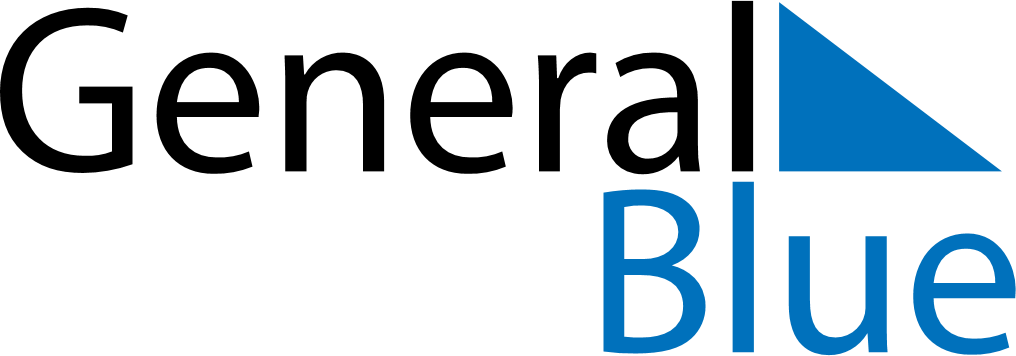 July 2025July 2025July 2025July 2025July 2025July 2025GuamGuamGuamGuamGuamGuamMondayTuesdayWednesdayThursdayFridaySaturdaySunday123456Independence Day789101112131415161718192021222324252627Liberation Day28293031NOTES